Zoom TeachingUntil social distancing measures are lifted and we can resume normal F2F teaching, zoom sessions are here to stay!With that in mind, here is some zoom etiquette which we would be grateful if you could use whenever in a zoom teaching session in the future. Thank you!Zoom RulesArrive promptly at the startGive your full name on your zoom profile – so we know who is on the callCameras on – we want to see you!Use the chat function to ask questions & interact with your peersIf you want to ask a question, raise your hand or put it in chatMute yourself when you are not speakingSessions are likely to be recorded for future use, please let us know if that is a problemComplete the Survey Monkey feedback at the end of the session, BEFORE you leave the zoom meeting!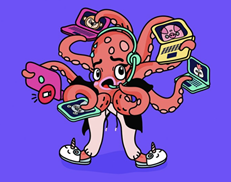 